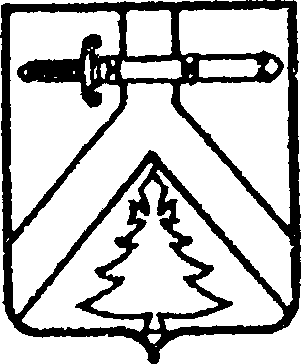 КОЧЕРГИНСКИЙ СЕЛЬСКИЙ СОВЕТ ДЕПУТАТОВКУРАГИНСКОГО РАЙОНАКРАСНОЯРСКОГО КРАЯРЕШЕНИЕ14.10.2022                                  с. Кочергино                                  № 24-57-рО передаче осуществления частиполномочий администрации Кочергинского сельсовета по внешнему муниципальному финансовому контролю Контрольно-счетному органу Курагинского района	В соответствии с Федеральным  Законом  от  06.10.2003  № 131-ФЗ «Об общих принципах организации местного самоуправления в Российской Федерации», Уставом муниципального образования Кочергинский сельсовет, Кочергинский сельский Совет депутатов РЕШИЛ:	1.Передать осуществление части полномочий администрации Кочергинского сельсовета по внешнему муниципальному финансовому контролю Контрольно-счетному органу Курагинского района с предоставлением межбюджетных трансфертов.	2. Контроль за исполнением настоящего Решения оставляю за собой.	3. Решение вступает в силу со дня опубликования в газете «Кочергинский вестник».Председатель сельского Совета депутатов_____________ В.А.ГруберГлава  Кочергинского сельсовета___________             Е.А.Мосягина